Table S1. The re-matched participants’ demographic and clinical information.Notes: ADHD means attention deficit hyperactivity disorder; HC, health control; FSIQ, Full-Scale Intelligence Quotient; FD, framewise displacement; and IS, interference score.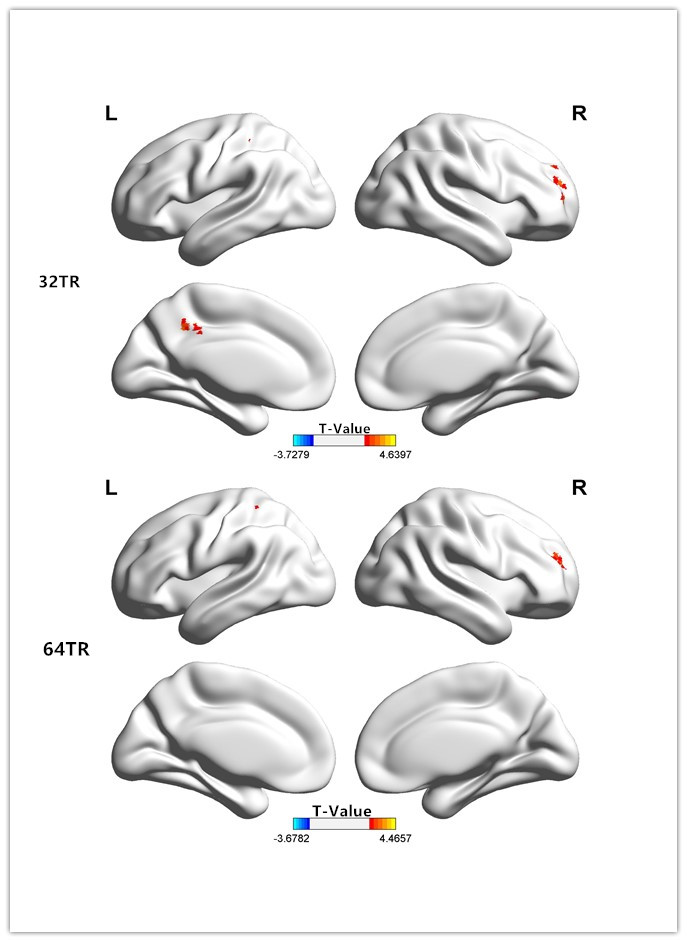 Figure S1. Brain areas with significant dFC differences between children in the ADHD and HC groups(The window width was set as 32/64 TR).Notes:ADHD means attention deficit hyperactivity disorder; HC, health control; and TR,repetition time.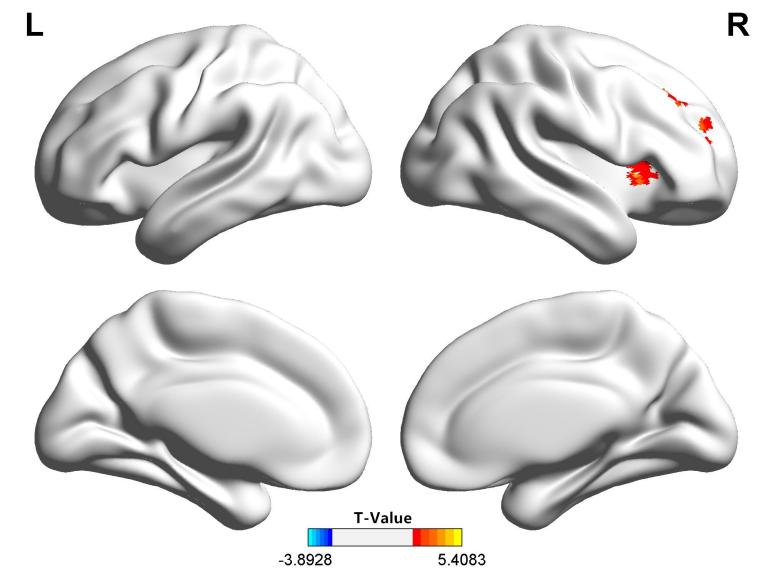 Figure S2. Compared with the HC group, the dFC in the right SFA of the children in the ADHD group (re-matched) was significantly higher.Notes:ADHD means attention deficit hyperactivity disorder; HC, health control; and dFC, dynamic functional connectivity.ADHD (n = 20)HC (n = 20)P-valuesAge (Mean ± SD)8.63±0.488.93±0.680.16Grade (Mean ± SD)2.90±0.722.63±0.770.21FSIQ (Mean ± SD)96.02±5.3495.85±10.200.26Mean FD (Mean ± SD)0.07±0.010.10±0.060.82Anxiety scores (Mean ± SD)0.74±0.580.14±0.19<0.01Behavioral problems(Mean ± SD)1.04±0.550.41±0.35<0.01Learning problems(Mean ± SD)1.79±0.570.57±0.45<0.01Psychosomatic disorders(Mean ± SD)0.47±0.390.23±0.300.04Hyperactivity impulsescores (Mean ± SD)1.54±0.600.39±0.43<0.01IS (Time; Mean ± SD)17.91±9.5611.08±4.000.02IS (Error; Mean ± SD)1.80±1.821.20±1.610.06Correct rate of working memory (Mean ± SD)0-back0.89±0.150.94±0.080.301-back0.60±0.210.80±0.17<0.012-back0.39±0.180.56±0.14<0.01